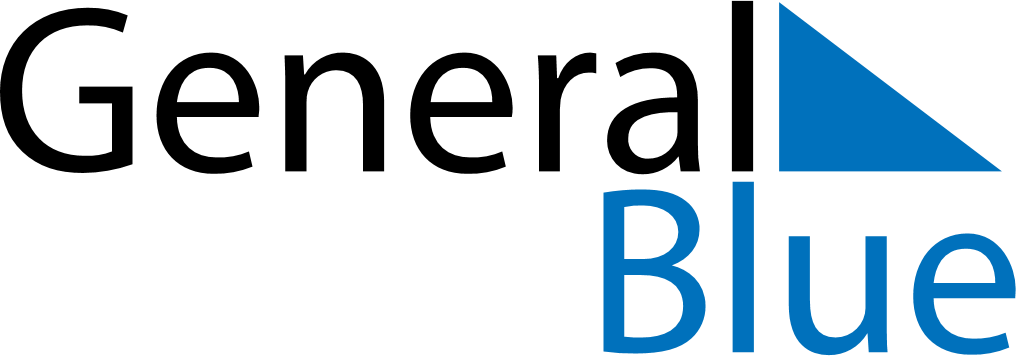 Weekly CalendarJune 24, 2019 - June 30, 2019Weekly CalendarJune 24, 2019 - June 30, 2019Weekly CalendarJune 24, 2019 - June 30, 2019Weekly CalendarJune 24, 2019 - June 30, 2019Weekly CalendarJune 24, 2019 - June 30, 2019Weekly CalendarJune 24, 2019 - June 30, 2019Weekly CalendarJune 24, 2019 - June 30, 2019MondayJun 24MondayJun 24TuesdayJun 25WednesdayJun 26ThursdayJun 27FridayJun 28SaturdayJun 29SundayJun 305 AM6 AM7 AM8 AM9 AM10 AM11 AM12 PM1 PM2 PM3 PM4 PM5 PM6 PM7 PM8 PM9 PM10 PM